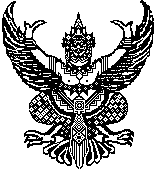 บันทึกข้อความส่วนราชการ    โรงเรียนสิงห์บุรี  ตำบลบางมัญ  อำเภอเมือง  จังหวัดสิงห์บุรีที่...............................................................	                      วันที่.............................................................                                              เรื่อง	ขออนุญาตดำเนินงานตามแผนปฏิบัติการเรียน	ผู้อำนวยการโรงเรียนสิงห์บุรี	ด้วยฝ่าย/กลุ่มสาระฯ/งาน.................................................................................................ประสงค์จะดำเนินงานตามงาน/โครงการ (ชื่องาน/โครงการ)...............................................................................................................................................กิจกรรม...............................................................................................ซึ่งบรรจุไว้ในแผนปฏิบัติการประจำปีงบประมาณ 2565  ในวันที่................................... โดยมีรายละเอียดที่ได้แนบเอกสารมาเพื่อโปรดพิจารณา ดังนี้  รายการขออนุญาตจัดซื้อพัสดุ รายการขออนุญาตจัดจ้าง   อื่นๆ 	อนึ่งในการดำเนินการครั้งนี้จะใช้   เงินอุดหนุน    เงินอุดหนุนกิจกรรมพัฒนาผู้เรียน    เงินรายได้สถานศึกษา      อื่นๆ................................................ จำนวน....................................บาทจึงเรียนมาเพื่อโปรดพิจารณารายการขออนุญาตจัดซื้อพัสดุ/จัดจ้างลงชื่อ                                  หัวหน้าฝ่าย/หมวด/งาน		ลงชื่อ			       หัวหน้าเจ้าหน้าที่พัสดุ       (…………………………………….)					      (นางสาวจรัสพิมพ์ ศิริมาตร์)จึงขอเสนอแต่งตั้งคณะกรรมการตรวจรับพัสดุ ดังนี้1. ........................................................................2. ........................................................................3. ........................................................................ยอดเงินที่ได้รับตามกิจกรรมยอดเงินที่ได้รับตามกิจกรรมเงินคงเหลือก่อนจัดซื้อครั้งนี้เงินคงเหลือก่อนจัดซื้อครั้งนี้ยอดเงินที่จัดซื้อครั้งนี้ยอดเงินที่จัดซื้อครั้งนี้เงินคงเหลือเมื่อจัดซื้อแล้วเงินคงเหลือเมื่อจัดซื้อแล้วลงชื่อ..................................................ผู้รับผิดชอบกิจกรรม      (..................................................)ลงชื่อ.............................................หัวหน้าฝ่าย/หมวด/งาน       (................................................)ลงชื่อ..................................แผนงานกลุ่มบริหาร.....................      (..................................................)ลงชื่อ..................รองผู้อำนวยการกลุ่มบริหาร……..............       (.................................................)เป็นโครงการ/กิจกรรมที่   มี     ไม่มี ในแผนปฏิบัติการของโรงเรียนลงชื่อ                                     แผนงานโรงเรียน              (นางสาวสุชาดา   ทิพโรจน์)              .............../............./.............ความเห็นของหัวหน้าเจ้าหน้าที่พัสดุ......................................................................................      ลงชื่อ                              หัวหน้าเจ้าหน้าที่พัสดุ             (นางสาวจรัสพิมพ์ ศิริมาตร์)            .............../............./.............ความเห็นของรองผู้อำนวยการโรงเรียน  ได้ตรวจสอบแล้วเป็นไปตามระเบียบ  เห็นควรอนุมัติ      อื่นๆ...........................ลงชื่อ             (นางสาวอรวรรณ ฉ่ำชื่น)รองผู้อำนวยการโรงเรียน กลุ่มบริหารงบประมาณ                                  ............../............./.............ความเห็นของผู้อำนวยการโรงเรียน  เห็นชอบตามเสนอ  อนุมัติดำเนินการตามระเบียบ  อื่นๆ ....................................................ลงชื่อ(นายชาคริส  ภู่งาม)ผู้อำนวยการโรงเรียนสิงห์บุรี.............../............./.............ลำดับที่รายการจำนวนหน่วยราคาต่อหน่วยราคาต่อหน่วยจำนวนเงินจำนวนเงิน(ตัวอักษร)(ตัวอักษร)(ตัวอักษร)รวมเงินรวมเงิน